ΑΝΑΚΟΙΝΩΣΗΓεωγραφικά όρια περιφέρειας 4ου Δημοτικού Σχολείου ΑλεξάνδρειαςΣΧΕΤ.:	1.Οι διατάξεις του άρ. 5, παρ. 3 του Π.Δ. 79/2017	(ΦΕΚ109/Α/1-8-2017)	2.Το με αρ. 1/10.09.1984 πρακτικό του προϊσταμένου του 	2ου	Γραφ. Δ.Ε. Ημαθίας και των Δ/ντών των Σχολείων της	Αλεξάνδρειας με θέμα: «Καθορισμός νέων περιοχών	σχολείων	πόλης Αλεξάνδρειας»Έχοντας υπόψη τις διατάξεις του Π.Δ. 79/2017 (ΦΕΚ 109/Α/1-8-2017) και το με αρ. 1/10.09.1984 πρακτικό του προϊσταμένου του 2ου Γραφ. Δημοτικής Εκπ/σης Ημαθίας και των Δ/ντών των Σχολείων της Αλεξάνδρειας με θέμα: «Καθορισμός νέων περιοχών σχολείων πόλης Αλεξάνδρειας» γνωστοποιούμε ότι η σχολική περιφέρεια του 4ου 12/θέσιου Δημοτικού Σχολείου Αλεξάνδρειας περιλαμβάνει το Βόρειο Τμήμα της πόλης και συγκεκριμένα:Αρχίζει από την οδό προς Γιαννιτσά Κων. Καραμανλή, συνεχίζει προς Νότο την οδό Μακεδονομάχων περιλαμβάνοντας τη Δυτική πλευρά αυτών και μέχρι τη διασταύρωση με την οδό Παύλου Μελά, ακολουθεί αυτήν προς τα Δυτικά περιλαμβάνοντας τη Βόρεια πλευρά της (μονοί αριθμοί) και στον αριθμό 10 της Παύλου Μελά γυρίζει προς Νότο και φθάνει στην οδό Αριστοτέλους, ακολουθεί τη οδό Αριστοτέλους προς τα Δυτικά περιλαμβάνοντας τους αριθμούς κάτω του 15, συνεχίζει προς τα Δυτικά την οδό Πελοποννήσου την οποία περιλαμβάνει και από το Κέντρο Υγείας και Μηχανική Καλλιέργεια ακολουθεί Δυτικά το δρόμο προς Βέροια και τον οποίο περιλαμβάνει.	Η ΔΙΕΥΘΥΝΤΡΙΑ ΤΟΥ ΣΧΟΛΕΙΟΥ	ΜΑΡΙΑ ΚΙΡΚΙΛΙΑΝΙΔΟΥ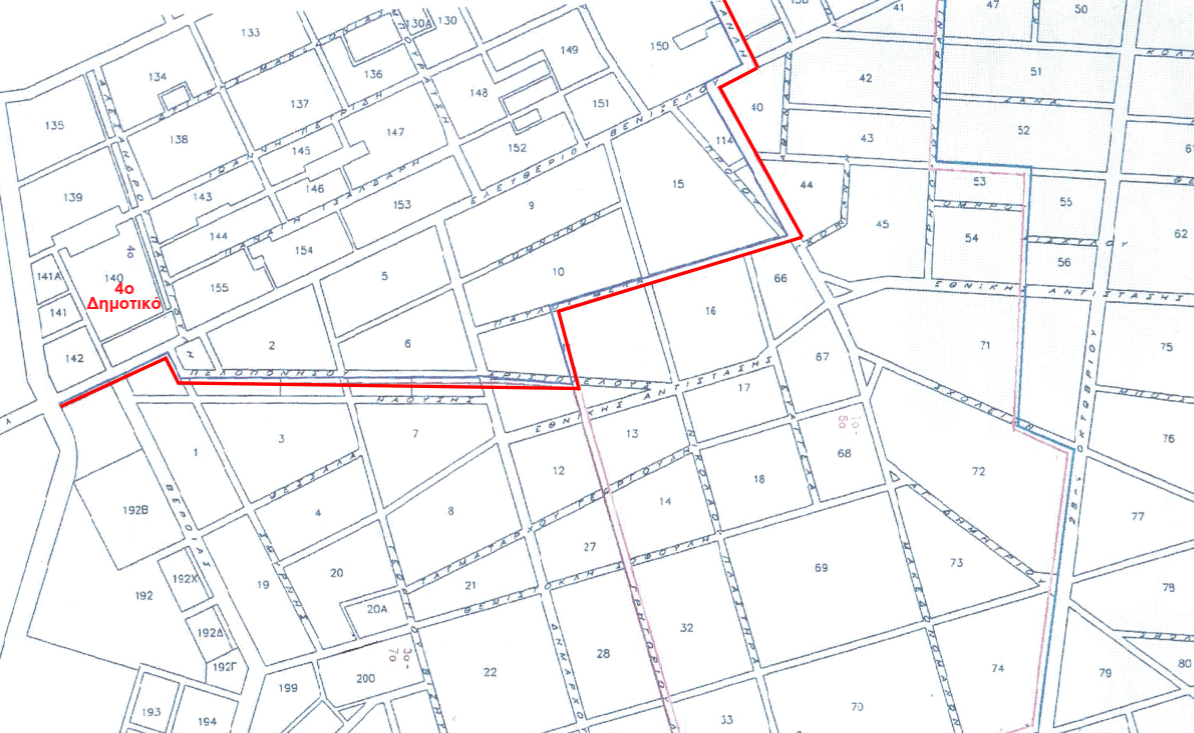 